Приложение №1 к Положению о проведении чемпионатаКалининградской области по пляжному волейболу 2023г.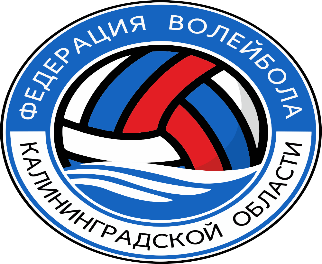 Команда допущенак чемпионату Калининградской области по пляжному волейболу 2023 г..                             указать соревнование, городГлавный судья соревнований _______________________С. Бушуев«___»_______________________2023 г.ЗАЯВОЧНЫЙ ЛИСТ НА УЧАСТИЕ В ЧЕМПИОНАТЕ КАЛИНИНГРАДСКОЙ ОБЛАСТИ ПО ПЛЯЖНОМУ ВОЛЕЙБОЛУ 2023г.От команды _____________________________________Тренер-представитель команды________________/_________________________подпись			фамилия, имя, отчествоК соревнованиям допущено _______/___________________ человек.Врач ____________________/_________________________подпись			фамилия, имя, отчествоМП№ ппФИОДата рожденияНагрудный номерОтметка о допуске врачаТелефон представителя